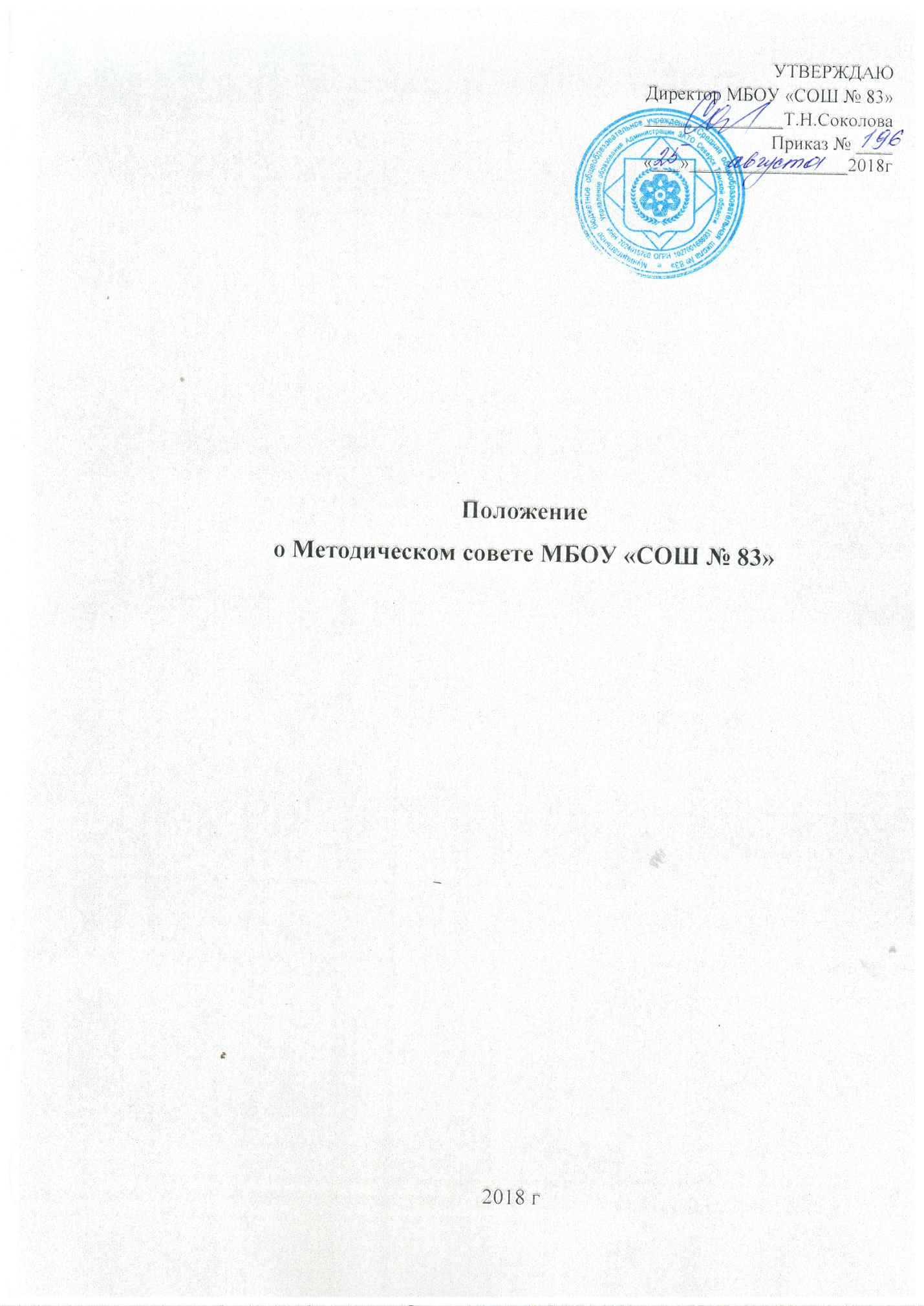 1. Общие положения1.1. Настоящее положение разработано в соответствии Федеральным законом «Об образовании в Российской Федерации» от 29.12.2012 г. № 273-ФЗ (с изменениями и дополнениями), Уставом МБОУ «СОШ № 83».1.2. В целях определения стратегии образовательного процесса МБОУ  «СОШ № 83», методического обеспечения образовательного процесса, повышения его качества и результативности, организации и координации экспериментальной создается и действует коллегиальный орган – Методический совет.1.3. Методический совет в своей деятельности руководствуется действующим федеральным и региональным законодательством в сфере образования, решениями органов управления образования всех уровней по вопросам учебно-воспитательной, методической, опытно-экспериментальной и проектно-исследовательской деятельности, Уставом МБОУ «СОШ № 83», настоящим Положением.1.4. Методический совет способствует возникновению педагогических инициатив (новаторские методики обучения и воспитания, новые технологии внутришкольного управления и т. д.) и осуществляет дальнейшее управление по развитию данных инициатив.2. Компетенция Методического совета2.1. К компетенции Методического совета относится:определение стратегии и тактики методической работы;организация и проведение опытно-экспериментальной, инновационной работы;осуществление мониторинга и экспертной оценки результатов методической работы;выбор учебных планов, планов внеурочной деятельности, программ метапредметных курсов;разработка рекомендаций по планированию, содержанию, формам работы педагогических работников;внесение предложений по разработке основных образовательных программ начального общего, основного общего, среднего общего образования, адаптированных образовательных программ, адаптированных основных общеобразовательных программ, учебных планов;проведение экспертизы рабочих программ учебных предметов (курсов), рабочих программ курсов внеурочной деятельности, рабочих программ кружков (секций);координация деятельности методических объединений учителей и творческих групп;организация повышения квалификации и переподготовки педагогических кадров, участие в их аттестации;3. Задачи и содержание работы Методического совета3.1. Методический совет создается для решения следующих задач:организация диагностики состояния образовательного процесса в МБОУ «СОШ № 83», уровня его методического обеспечения;разработка, внедрение и контроль за функционированием системы мониторинга реализации основных образовательных программ, междисциплинарных программ, рабочих программ учебных предметов, рабочих программ курсов внеурочной деятельности, рабочих программ кружков (секций);организационно-методическое сопровождение введения федеральных государственных образовательных стандартов, современных учебно-методических комплексов;организация инновационной и проектно-исследовательской деятельности;координация деятельности методических объединений учителей-предметников;организация непрерывной подготовки педагогических кадров;выявление, обобщение и распространение положительного педагогического опыта творчески работающих учителей; разработка мероприятий по обобщению и распространению педагогического опыта сотрудников,профессиональное становление молодых (начинающих) учителей,организация взаимодействия с другими образовательными организациями, научно-исследовательскими учреждениями с целью обмена опытом и передовыми технологиями в области образования;4. Состав и организационная структура Методического совета4.1. В состав Методического совета входят представители педагогических работников МБОУ «СОШ № 83»: директор, заместители директора по учебно-воспитательной работе, руководители методических объединений, председатели временных и постоянных творческо-инициативных и проектных групп, председатель школьного психолого-медико-педагогического комиссии.4.2. Председателем  Методического совета назначается заместитель директора по методической работе;4.3. Протоколы Методического совета ведет секретарь, который избирается на заседании Методического совета на один учебный год.4.4. Методический совет формируется на один учебный год. Заседания Методического совета проводятся не реже четырех раз в год.4.5. Решение Методического совета является правомочным, если на его заседании присутствовало не менее двух третей состава Методического совета и если за принятие решения проголосовало не менее двух третей присутствующих.Процедура голосования определяется Методическим советом. Решения Методического совета реализуются приказами директора МБОУ «СОШ № 83;4.6. Решения Методического совета, утвержденные директором, обязательны для исполнения всеми членами педагогического коллектива.5. Права членов методического совета школы:5.1. Члены Методического совета при осуществлении своих функций обладают следующими правами:осуществление экспертной оценки предлагаемых для внедрения педагогических инноваций, оказание необходимой методической помощи при их реализации,участие в подготовке и проведении заседаний Методического совета со следующим контролем за выполнением его решений,оказание методической помощи молодым специалистам,участие в разработке системы мониторинга реализации основных образовательных программ МБОУ «СОШ № 83».6. Контроль деятельности Методического советаВ своей деятельности Методический совет подотчетен Педагогическому совету МБОУ «СОШ № 83». Контроль деятельности Методического совета осуществляется директором (лицом, им назначенным) в соответствии с утвержденным планом административного контроля.7. Документация методического совета.7.1. Заседания Методического совета оформляются протокольно.7.2. В книге протоколов фиксируется ход обсуждения вопросов, выносимых на Методический совет, предложения и замечания членов Методического совета. Протоколы подписываются председателем и секретарем совета.7.3. Нумерация протоколов ведется от начала учебного года.